  ŚIR-K/080/  /19                                                                                 Kielce 08.01.2019 r.                                                       Pan Jan Krzysztof Ardanowski                                               Minister Rolnictwa i Rozwoju WsiDotyczy:  wnioski  wypracowane  w czasie posiedzeń Rad Powiatowych  Świętokrzyskiej                      Izby Rolniczej.  Zarząd Świętokrzyskiej Izby Rolniczej przekazuje poniżej wnioski zgłoszone podczas  posiedzeń Rad Powiatowych ŚIR, które odbyły się w miesiącu grudniu ubiegłego roku.Wniosek do Ministra Rolnictwa i Rozwoju Wsi oraz do biura Posła do PE Czesława Siekierskiego dotyczący  przywrócenia dopłat do roślin strączkowych (wysokobiałkowych) do fasoli zwykłej i wielokwiatowej. Uzasadnienie: Polska jest jednym z głównych producentów fasoli i pozbawienie dodatkowych dopłat do fasoli wpływa negatywnie na ekonomikę naszych gospodarstw rolnych. Przywrócenie dopłat zapobiegnie w przyszłości  rezygnacji rolników z uprawy fasoli. Fasola jest roślina organizującą azot oraz korzystnie podnosi poziom próchnicy w glebie i dlatego dobrze oddziaływuje na środowisko, np. zmniejszony wysiew nawozów azotowych. Ponadto do 20% nasion (po przebraniu) jest przeznaczonych na tanie pasze wysokobiałkowe dla bydła, owiec i kóz. Natomiast hodowla przeżuwaczy korzystnie oddziaływuje na: - zachowanie i zagospodarowanie naturalnych łąk i pastwisk,- zachowanie zagrożonych gatunków ptaków, np. czajka.Wniosek do Ministra Rolnictwa i Rozwoju Wsi oraz do Prezesa ARiMR w sprawie zorganizowania Biura Obsługi Klienta oraz infolinii dotyczącej obsługi aplikacji e-wniosek na poziomie oddziałów regionalnych ARiMR. Uzasadnienie: ww. aplikacja jest w trakcie tworzenia i modyfikacji i dlatego generuje dużo błędów, szczególnie przy wnioskach bardziej złożonych. W związku z tym istnieje potrzeba szybkiego kontaktu, zarówno e-mailowego, telefonicznego ale również osobistego. Kontakt (pod każdą postacią) z centralą ARiMR w sprawie błędów aplikacji e-wniosek jest bardzo utrudniony, tj.:- nie ma terminowych odpowiedzi e-mailowych na zgłoszenia,- infolinia, prawdopodobnie ze względu na dużą ilość jednocześnie składanych z całej Polski problemów jest zablokowana. Często pojawia się komunikat „błąd systemu” a „czas oczekiwania na rozmowę z konsultantem” wynosi kilka godzin.Utworzenie choćby jednego stanowiska ds. obsługi zgłaszanych błędów aplikacji e-wniosek zdecydowanie usprawni wypełnianie i poprawi jakość składanych do ARiMR wniosków o płatności w ramach systemu wsparcia bezpośredniego.Wniosek do Ministra Rolnictwa i Rozwoju Wsi w sprawie zmiany przepisów dotyczących powoływania komisji ds. szacowania strat podczas występowania klęsk żywiołowych w rolnictwie. Uzasadnienie: dotychczasowe doświadczenie wskazuje na brak koordynacji w tym zakresie. W ww. komisjach, przy aktywnej współpracy gmin, powinni pracować przeszkoleni i niezależni pracownicy administracji rządowej (ewentualnie dodatkowo pracownicy samorządu gminnego). Konsekwencją zmiany przepisów powinno być również ujednolicenie stawek za godzinę pracy w komisji, natomiast delegaci Izb Rolniczych (ewentualnie też sołtysi) powinni tylko nadzorować pracę tych komisji. W obecnym stanie prawnym członkowie komisji dostają za taką samą pracę różne wynagrodzenie. Delegaci Izb Rolniczych otrzymują symboliczne wynagrodzenie i jednocześnie często na długi okres są zmuszeni pozostawić swoje obowiązki w gospodarstwie. Szkody spowodowane zaniechaniem tychże obowiązków, a związane bezpośrednio z pracą w komisji, niekiedy powodują u członka komisji większe straty, niż sama klęska żywiołowa.Ponadto należy systemowo rozwiązać problem odpowiedniej ilości komisji w stosunku do powstałych szkód, tak aby szybko i sprawnie przeprowadzić szacowanie, bez narażania rolników na dodatkowe straty, spowodowane brakiem możliwości uprawy pola aż do momentu oszacowania strat.Wniosek do Ministra Rolnictwa i Rozwoju Wsi dotyczący wprowadzenia dopłaty do wypasu krów na pastwiskach, łąkach i innych powierzchniach paszowych. Uzasadnienie: wniosek o utworzenie nowego działania i wprowadzenie go na stałe do PROW 2021-2027. Wypas krów przynosi wiele pozytywnych korzyści, m.in.:- zdrowie zwierząt,- podniesienie jakości mleka,- ochronę gatunków roślin,- ochronę dzikich ptaków, np. czajki,- zachowanie tradycyjnego krajobrazu wsi.Wypas jest jednocześnie bardzo pracochłonny i kosztowny, dlatego potrzebne jest wsparcie systemowe i wykorzystanie w tym celu funduszy unijnych. Uwzględniając obecnie małą ilość krów na pastwiskach, byłyby to niewielkie środki w stosunku do innych działań z PROW. Dodatkowo zmniejszyłaby się tendencja likwidacji hodowli małych stad i w konsekwencji zaprzestania uprawy łąk.Wniosek do Ministra Rolnictwa i Rozwoju Wsi dotyczący wprowadzenia rządowych cen minimalnych na wszystkie produkty rolne. Uzasadnienie: analogicznie do ustalania minimalnej płacy w sektorze pracy, można również, wykorzystując różne dane, wyliczyć minimalną cenę danego produktu rolnego. Co do zasady, na cenę minimalną powinna się składać kwota poniesionych kosztów i nakładów pracy.Wniosek do Ministra Ochrony Środowiska dotyczący ustanowienia przy Urzędach Gmin koordynatora programu „Czyste Powietrze”. Uzasadnienie: utworzenie dodatkowych punktów w gminach wspierających WFOŚiGW znacznie zwiększy zainteresowanie tym programem. Szczególnie będzie to korzystne dla mieszkańców wsi i małych miasteczek, którzy mają problem z dojazdem do WFOŚiGW lub znalezieniem informacji (szczególnie przez osoby starsze) na stronach internetowych. Rozładuje to również kolejki i odblokuje infolinię w WFOŚiGW. Koordynatorami mogliby być wyznaczeni pracownicy Urzędów Gmin przeszkoleni kaskadowo przez pracowników WFOŚiGW.                                                                                         Z poważaniem;                                           Prezes Zarządu ŚIR                                            Ryszard CiźlaOtrzymują:Pan Czesław SiekierskiPoseł do Parlamentu Europejskiego,A/a    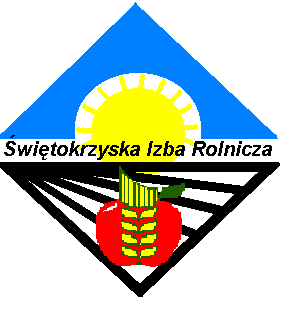 ŚWIĘTOKRZYSKA IZBA ROLNICZAul. Chopina 15/3   25-356 KIELCE (041) 341-10-68              fax (041) 344-18-73www.sir-kielce.pl; biuro@sir-kielce.pl